UNDERTAKING BY THE STUDENT FOR HOSTEL ACCOMMODATIONI _____________________________solemnly undertake that I shall abide by the following rules, failing which I shall be liable to face strict disciplinary action including expulsion from Hostel:Safety of personal luggage will be sole responsibility of student and University management will not be responsible for any stolen items, mobile phones etc.Smoking inside hostel is strictly prohibited.Fixing nails on walls unnecessarily or damaging building or furniture items would be charged accordingly.Visit of guest will be after prior permission from Hostel warden but stay of guest at hostel will not be allowed.Any type of drugs / liquor / intoxicating medicine (without Doctor prescription) is strictly prohibited. Gambling / Playing cards on fixing amounts etc is strictly prohibited.Arms and weapons are not allowed in hostel and whole campus.Use of blowers/heaters / irons / gas cylinders or cooking inside rooms is strictly prohibited.Installing coolers / ACs is not allowedInvolvement in theft or immoral acts would make the involved person disqualified for Air University hostel accommodationNot paying Hostel charges or messing charges in time would make the individual disqualified for hostel accommodation.Decks/  speakers / TV in rooms creating noise are not allowedQuarreling / bullying or threatening others would also disqualify the individual.	Allottee is permanent mess dinning member and cannot dine other than the Hostel Mess.Mess rules and Regulations compliance I hereby declare that I have read and understood above mentioned rules and accept to comply with these rules and the instructions given by hostel warden.										Signature________________________Date: -					          Student Name: -HOSTEL ALLOTMENT FORMAIR UNIVERSITY MULTAN CAMPUS                              Hostel WardenDear Sir, I have been offered admission in the programme BS ___Fall______You are requested to please allot me a room Type (Two seater/Three seater) from Fall-----                                                     Student Detail:Name: ------------------------S/o-----------------------------CNIC NO---------------------Roll No------------------------                                                 Permanent Address------------------------------Date: ____________                                 Signature_______________Remarks by Hostel Warden: Action by Finance Department: Finance office remarks with stamp paid: AIR UNIVERSITY MULTAN CAMPUSBOYS HOSTELUndertaking Certificate(Mess Charges) I………………………………………………………………………… Solemnly undertake that I shall abide by the following rules, failing which I shall be liable to face strict disciplinary action including expulsion from Hostel’s Membership.           I shall pay Rs 10000/ (Ten Thousand only) in advance by 05th of each month against Messing charges.            If leave of the students exceeds more than 20 consecutive days in a month, messing charges will be minimized only if intimation has received earlier.           On weekend if I do not stay in hostel, I shall deposit the slip duly singed by Assistant Warden (one day earlier) to mess contractor, in which effective meal timing will be mentioned.However, no exemption in mess charges will be given for weekends spent out of the Hostel. I hereby declare that I have read and understand above mentioned rules and accept to comply with those rules and instructions given by Hostel Warden.                                                                      Signature………………...                  Date…………………...                                  Student Name……………ACCOMMODATION INSTRUCTION FOR BOYS AUMC  Appended below please find the Subject Instruction for Information of students availing Boys Hostel accommodation Safety of personal luggage will be sole responsibility of student and University management will not be responsible for any stolen items, mobile phones etc.Smoking inside hostel is strictly prohibited.Fixing nails on walls unnecessarily or damaging building or furniture items would be charged accordingly.Visit of guest will be after prior permission from Hostel warden but stay of guest at hostel will not be allowed.Any type of drugs / liquor / intoxicating medicine (without Doctor prescription) is strictly prohibited. Gambling / Playing cards on fixing amounts etc is strictly prohibited.Arms and weapons are not allowed in hostel and whole campus.Use of blowers/heaters / irons / gas cylinders or cooking inside rooms is strictly prohibited.Installing coolers / ACs is not allowedInvolvement in theft or immoral acts would make the involved person disqualified for Air University hostel accommodationNot paying Hostel charges or messing charges in time would make the individual disqualified for hostel accommodation.Decks/ speakers / TV in rooms creating noise are not allowedQuarreling / bullying or threatening others would also disqualify the individual.	All are note for strict Compliance.                                                                                             (DR. GHULAM ALI)                                                                                      Director CampusDate:                                                                         Air University                                                                                                     Bahwal Pur Road MultanAIR UNIVERSITY BOYS HOSTEL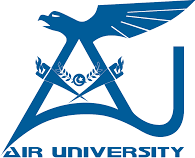 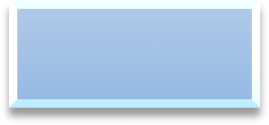 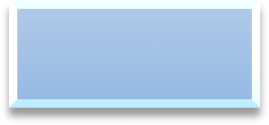 Multan Campus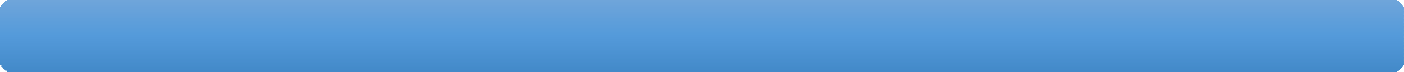 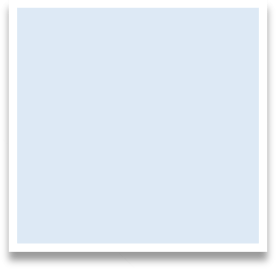 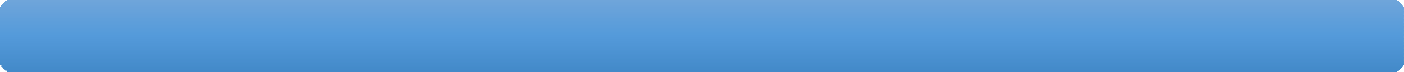 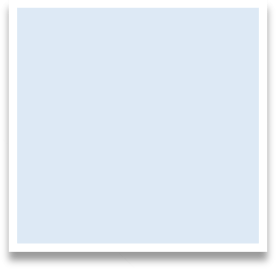 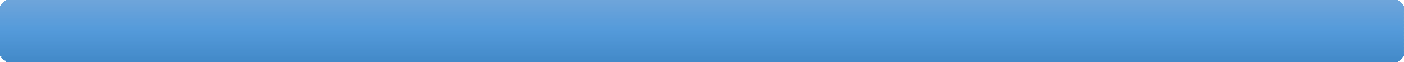 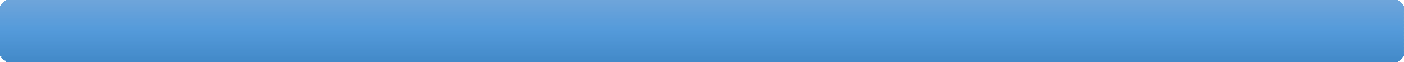 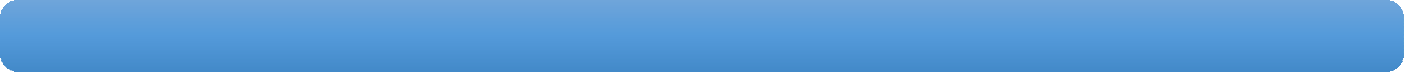 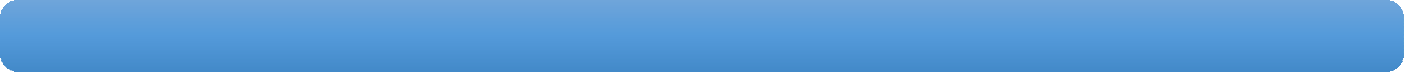 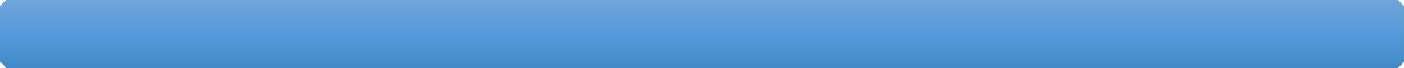 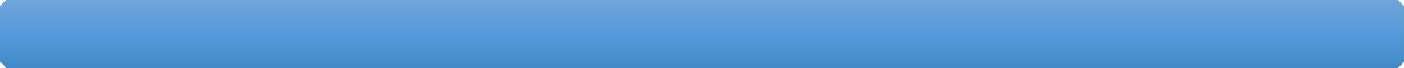 Are you having any Medical Problem?	Yes	No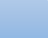 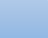 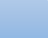 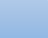 COVID & Recovered	No COVIDIf Yes, specify the disease you are suffering from  	Any medicine being used regularly.  	Blood Group:  	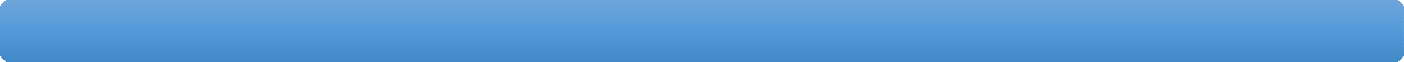 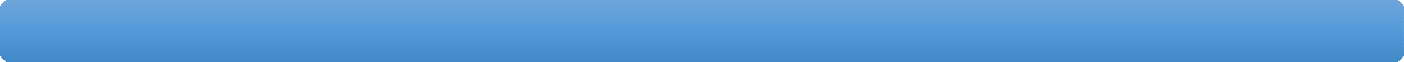 Only Authorized Visitor shall be allowed to visit Hostel in visiting hours.Visitor’s ID card copy must be attested by parent/Guardian, to be allowed for meetings.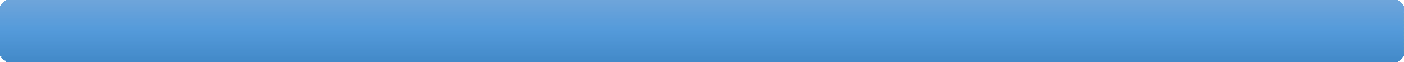 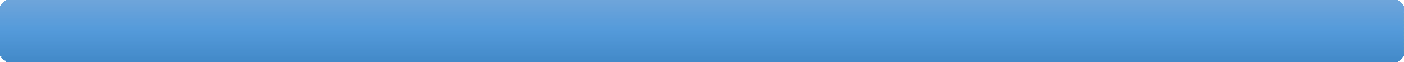 I will abide by all rules and regulations of Air University Multan Campus Hostel Regulations 2022.Whenever University Administration asks me to vacate the accommodation, I will vacate it without any reservation.I will not leave the hostel overnight without prior approval of leave from Warden.I will cooperate with all roll calls.Student Signature: _ 		Parent/Guardian Signature: _ 	Hostel In-charge Signature:  	INSTRUCTIONS FOR FILLING OF FORMS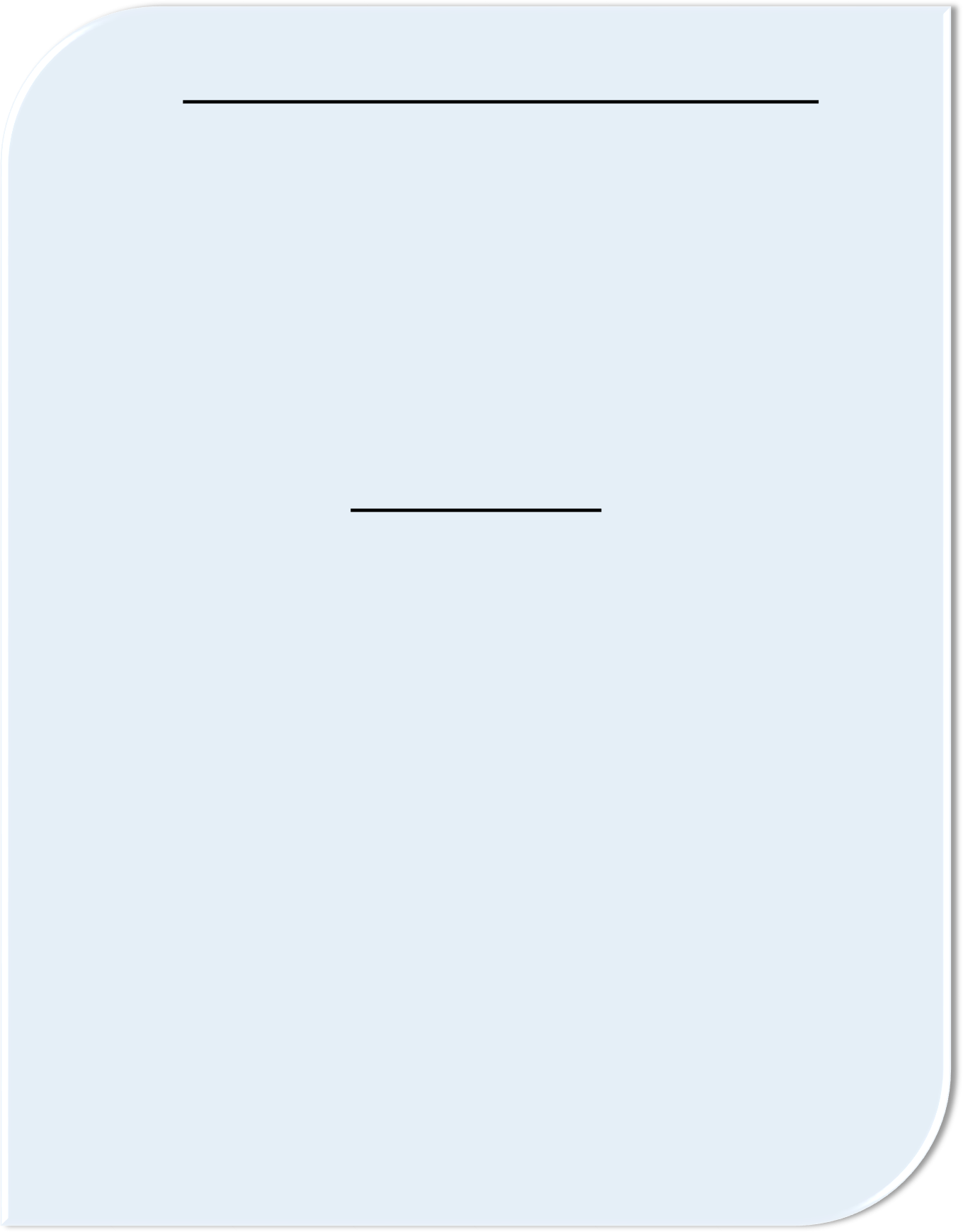 Get the AUBH Form from the Registration Office.Fill in all the required informationAffix latest PhotographSign the formAttach attested copy of CNIC of Applicant and Parent / Guardian/Authorized Visitors.Submit the form with original signatures along with required document to theRegistration Office or in Senior Hostel Warden Office.All the students & Employees must sign Air University Multan Campus Hostel Regulations 2022.HOSTEL POLICYAllotment of Rooms will be done on First Come First Serve Basis.Preference will be given to Students from farther areas.Students in need of Medical Assistance will be considered separately.Bare minimum strength (to be decided by Campus Director) would be required to start the hostel facilities.AU Hostel Management is to give due importance to student’s privacy.AU reserves the right to cancel any allotment without assigning any reason.All students would be expected to dress up appropriately as per occasion.All students would be expected, not to disturb others by any of their activity.Instructions regarding TV room will be displayed and are to be adhered.Visitors would only be entertained in Visitor Room.No visitor would be allowed for night stay.Hostel Entry Gate would be closed at specified timings. Time may vary as per season.Student would be required to show their Hostel Cards for Entry.Discipline cases will be referred to Discipline Committee.NOTE: Original Hostel Admission Form along with paid copy of Hostel Fee Challan and required copies of CNICs must be submitted to Registration Office on joining the Hostel.Applicant’s Signature: 		Date:  	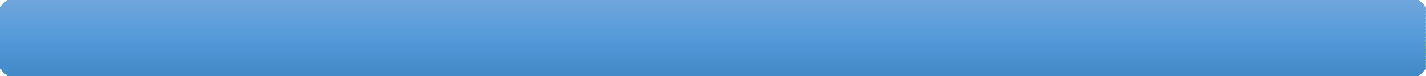 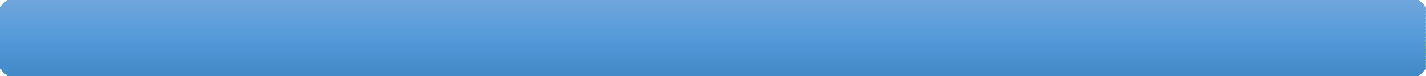 Date: ___________________                                                                                  Director Campus                                                                                                                                      Air University Multan CampusAir UNIVERSITY MULTAN CAMPUSBOYS, HOSTELRecord Card Loans to Individuals StudentStudent Name: ______________________                    Reg, ID: ________________________Department: ________________________                   Room No: _______________________Date: _________________Name:Name:Registration No:Registration No:Date of Birth:Date of Birth:CNIC:CNIC:Program:Program:Semester:Semester:E-mail:Mobile No:Mobile No:Date of Joining:AddressAddressAddressAddressName:CNIC:CNIC:Occupation:Phone No:Mobile:Mailing Address:Mailing Address:Mailing Address:Name:Relation:Contact No:Name:Relation:Contact No:S.NoNameRelationCNICContact No123Date of Issue Item DetailCost of ItemQuantity issuedStudent SignatureQuantity ReturnedAssistant Warden17-10-2022Mattress15000117-10-2022Study Chair8000117-10-2022Study Table8000117-10-2022Bed15000117-10-2022key500117-10-2022Door15000117-10-2022Cupboard2000117-10-2022Elect items switch/buttons1000117-10-2022Ceiling fans2000117-10-2022LED Blubs1000117-10-2022Study Tube light1000117-10-2022Door lock15001